 ¡Por cada compra realizada, obtendremos hasta 40% en recompensas para ayudar a apoyar a nuestra escuela!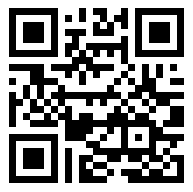 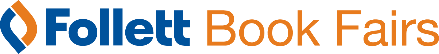 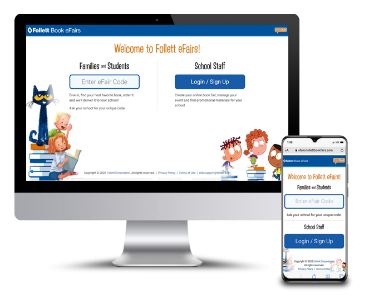 